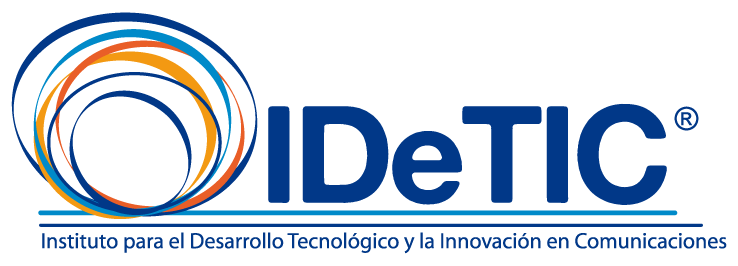 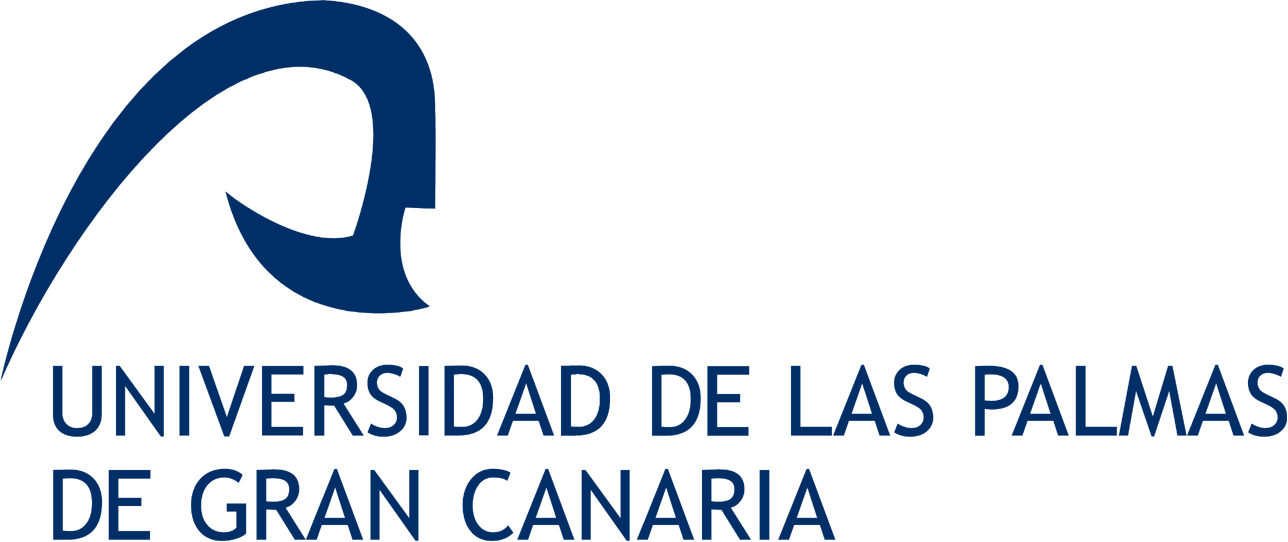 Propuesta de Trabajo Fin de Máster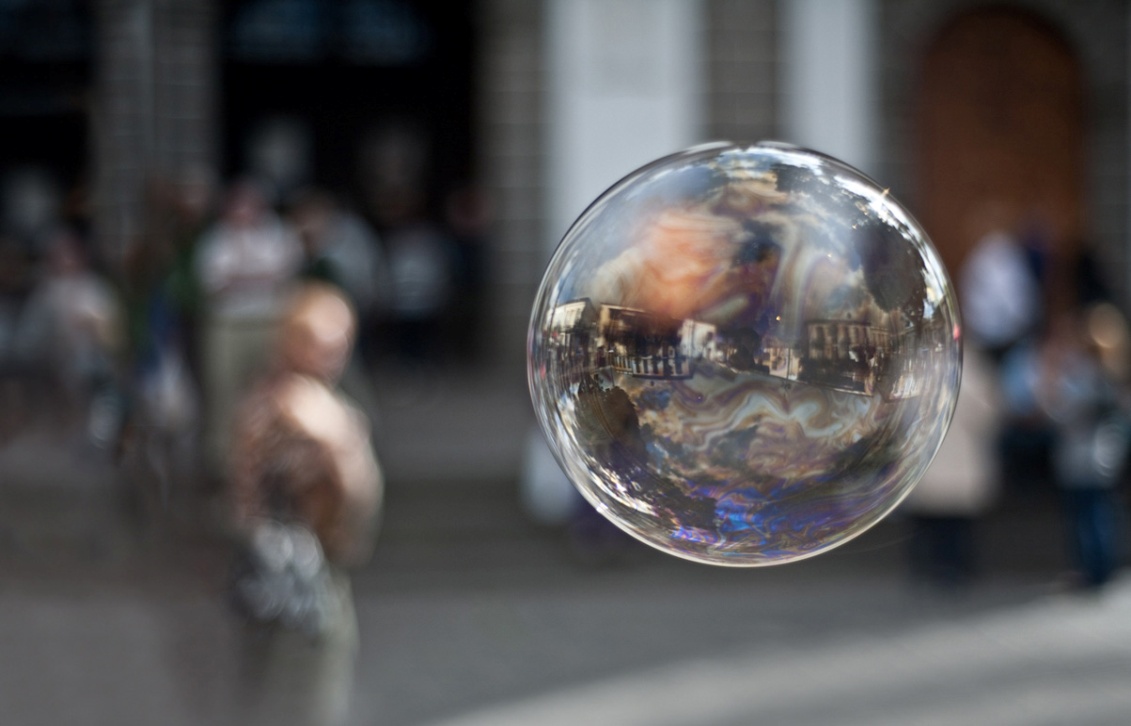 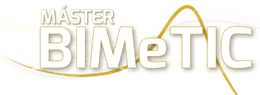 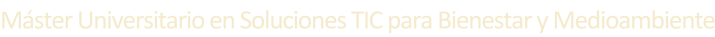 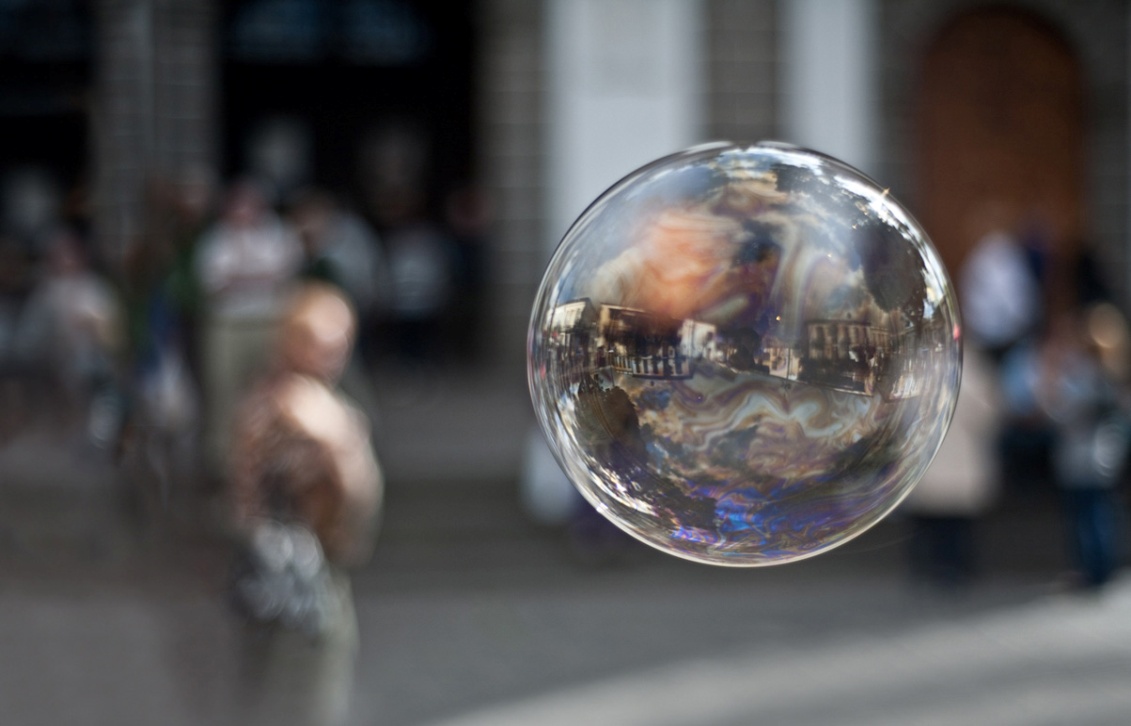 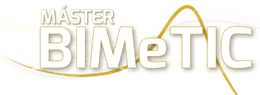 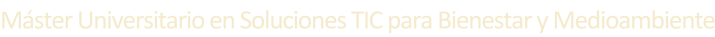 Título:Antecedentes(Añadir texto a partir de este punto)Objetivos(Añadir texto a partir de este punto)Plan de trabajo(Añadir texto a partir de este punto)Diagrama de tareas y tiemposEl diagrama de tareas y tiempos incluye tanto las horas presenciales como no presenciales asignadas a la asignatura (225h).(Añadir las tareas, tiempos y descripciones a partir de este punto)Tarea I: (Añada la denominación de la tarea)Tiempo estimado en horas: XDescripción: (Añada la descripción de la tarea)Tarea II: (Añada la denominación de la tarea)Tiempo estimado en horas: XDescripción: (Añada la descripción de la tarea)Para el resto del documento, se seguirá el artículo 3 del Reglamento de TFM del IDeTIC con una extensión máxima de 5 páginas (portada y página de medios y firmas incluida). Además, se utilizará folio DIN A4, hojas numeradas, interlineado de 1.5 cm y márgenes de impresión: interior de 3 cm, exterior de 2.5 cm, y superior e inferior de 2.5 cm cada uno (plantilla). (SÓLO debe modificar los nombres en la última página de Medios y Firmas)Medios para desarrollar el TFMEl proyecto cuenta con los medios necesarios para desarrollar el TFM y cumplir con el plan de trabajo en el tiempo estipulado.FirmasAutor/es:Fdo.: Nombre del autor1Fdo.: Nombre del autor2Fdo.: Nombre del autor3Tutor/es:Fdo.: Nombre del tutor1Fdo.: Nombre del tutor2Fdo.: Nombre del tutor3Tribunal:PresidenteSecretarioVocalFdo.: Nombre del PresidenteFdo.: Nombre del SecretarioFdo.: Nombre del VocalTribunal Suplente:Fdo.: Nombre del Presidente SuplenteFdo.: Nombre del Secretario SuplenteFdo.: Nombre del Vocal Suplente